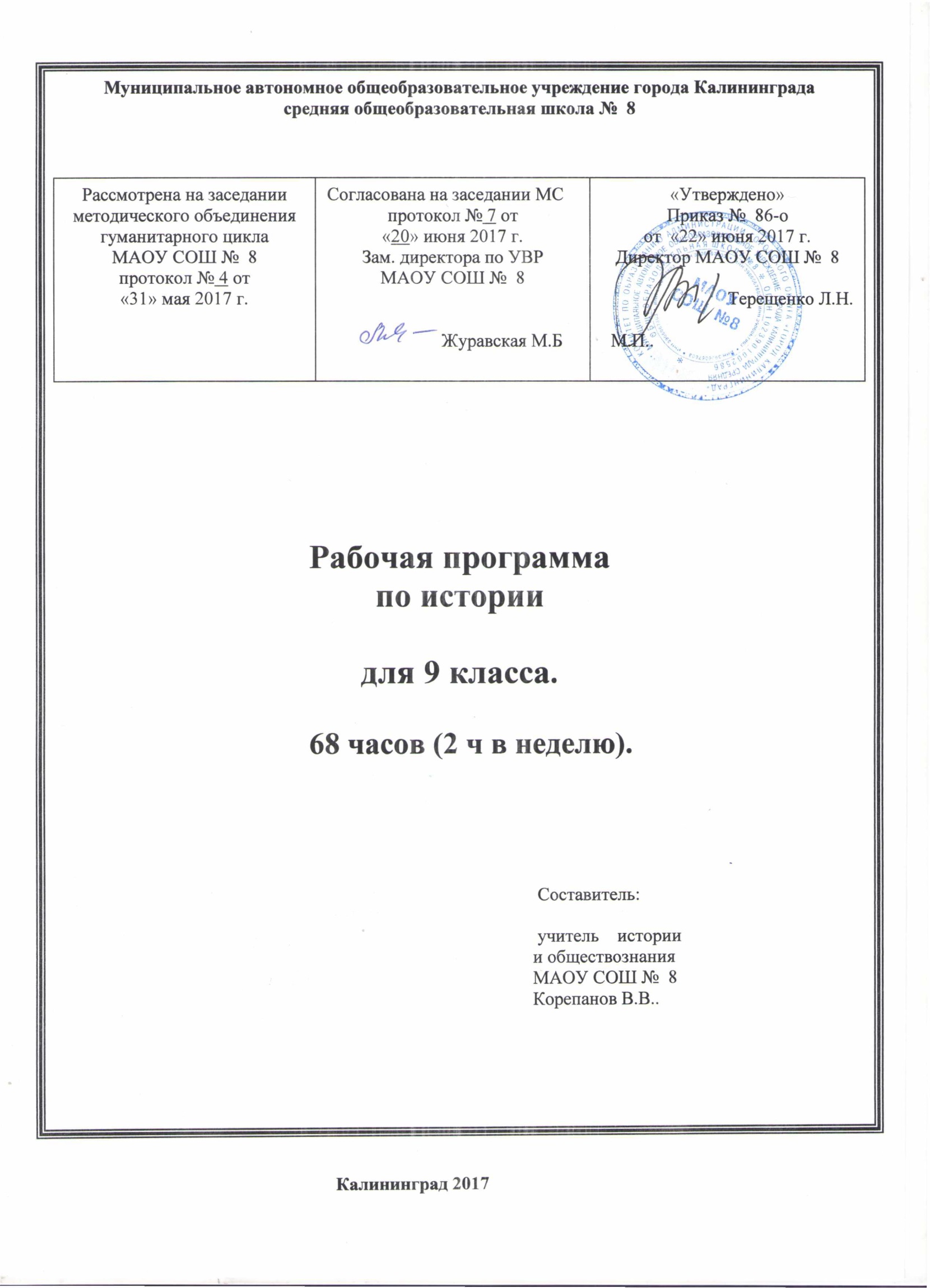 Пояснительная запискаРабочая программа по истории для 9-го класса составлена на основе Примерной программы по истории основного общего образования, образовательной программы МАОУ СОШ №8 города Калининграда на 2017-2018 учебный год для 9-го класса, авторской программы  по истории России под редакцией А.А. Данилова и Л.Г. Косулиной (М. – Просвещение, 2010)Курс истории состоит из истории России, на изучение которого отводится 68 часов. Согласно учебному плану МАОУ СОШ №8 на 2017-2018 учебный год рабочая программа по истории в 9-м классе рассчитана на 68 учебных часов.Формы контроля: текущий, промежуточный.Текущий контроль проводится с целью проверки усвоения изучаемого и проверяемого программного материала; содержание которого определяется  с учетом сложности  изучаемого материала, а также особенностей обучающихся класса. В конце учебного года предусмотрено проведение контрольного тестирования.Срок реализации программы: 2017-2018 учебный годСодержание учебного курса истории в 9-м классе.Территориальная структура Российской империи, ее геостратегическое положение.  Особенности процесса модернизации в России начала XX века. Характеристика политической системы Российской империи начала XX в.; необходимость ее реформирования. Личность Николая II, его политические воззрения. Борьба в высших эшелонах власти по вопросу политических преобразований. С. Ю. Витте. В. К. Плеве. П. Д. Святополк-Мирский..Особенности развития российской экономики начала XX в. Роль государства в экономике России. Финансовый капитал. Государственно-монополистический капитализм.Иностранный капитал в России: причины его широкого проникновения в страну, роль в развитии российской экономики. Российский монополистический капитализм: его специфика, формы, место и роль в экономике. Аграрное перенаселение. Особенности социальной  структуры российского общества начала XX.. Количественная и качественная характеристика российского пролетариата, условия его труда и быта. Внешняя политика Николая II. Внешнеполитические приоритеты России в начале царствования Николая П. Миротворческая инициатива русского императора. Международная конференция в Гааге. «Большая азиатская программа» русского правительства. Втягивание России в дальневосточный конфликт. Русско-японская война 1904—1905 гг. Ход военных действий на суше и на море. Портсмутский мир. Причины поражения России в войне.Общественно-политические движения в начале XX в. Предпосылки формирования и особенности генезиса поли­тических партий в России. Классификация  партий.Российская социал-демократия. II съезд РСДРП. Большевики и меньшевики. В. И. Ленин. Ю. О. Мартов. Партия социалистов-революционеров. Особенности программных и тактических установок. В. М. Чернов. Деятельность Боевой организации. Е. Ф. Азеф. Радикализация либерального движения. Влияние русско-японской войны внутриполитическую ситуацию.Первая русская революция. Антиправительственное движение в 1901—1904 гг. «Зубатовский социализм»: суть, перспективы, причины провала. Кровавое воскресенье. Причины революции. Основные события. «Верхи» в условиях революции. Манифест 17 октября 1905 г. Создание первого представительного органа власти — Государственной  думы. Формирование либеральных и консервативных  партий.Конституционно-демократическая партия и «Союз 17 октября»: политические доктрины, решение аграрного и национального вопросов, соц. состав, численность. П.Н. Милюков. А.И. Гучков. Традиционалистские (монархические) партии и организации: программа, соц. состав, численность. Черносотенцы. Пуришкевич. Итоги революции.Реформы П. А. Столыпина. Альтернативы общественного развития России в 1906 г. Деятельность I Государственной  думы, ее аграрные проекты. Правительственная  программа Столыпина. Аграрная реформа, ее экономический, социальный и политический смысл. Переселенческая политика. II Государственная дума. Третьеиюньский государственный переворот. Итоги  аграрной реформы. Развитие кооперативного движения. Убийство П. А. Столыпина III Государственная дума. Общественное и политическое развитие России в 1912—1914 гг. Свертывание курса на политическое и социальное реформаторство.Россия в Первой мировой войне. Обострение внутриполитической ситуации. Русская внешняя политика после окончания русско-японской войны. Обострение русско-германских противоречий. Военные действия на Восточном фронте в 1914—1916 гг. Итоги военной кампании 1914—1916 гг. Психологический перелом в армейских настроениях.  Влияние военного фактора на экономическое и социальное положение в стране. Война и психологическое состояние общества. Отношение политических партий к войне. «Верхи» в условиях войны. Дискредитация царизма и государственной власти. «Распутинщина». IV Государственная дума. Прогрессивный блок. Нарастание революционного движения. Угроза национальной катастрофы.Серебряный век русской культуры. Духовное состояние русского общества в н. XX в. Демократизация культуры. Основные тенденции развития русской культуры начала XX в. Развитие науки. Д.И.Менделеев, И.М. Сеченов, И.И.Мечников, И.П. Павлов, С.М. Соловьев Русская философия: поиски общественного идеала. Русская идея. Печать и журналистика. Библиотечное дело. Просвещение. Литература: традиции реализма и новые направления. Русская по­эзия. Декаданс Символизм. Акмеизм Футуризм. Изобразительное искусство. Русский авангард. «Мир искусства», «Голубая роза», « Бубновый валет».Архитектура. Скульптура. Драматический  театр: традиции и новаторство. К.С.Станиславский. Музыка и исполнительское искусство. Русский балет. Русские сезоны С. Дягилева.  Кинематограф.Первая мировая война. Главные причины и суть «нового империализма». Завершение территориального раздела мира между главными колониальными державами в начале XX в. и борьба за передел колоний и сфер влияния. Нарастание противоречий и образование новых военно-политических союзов. Раскол великих держав на два противоборствующих блока — Тройственный союз и Антанту. Гонка вооружений. Рост националистических настроений в европейском обществе.Июльский (1914 г.) кризис, повод и причины Первой мировой войны. [Гаврило Принцип.] Цели и планы участников. Характер войны. Основные фронты, этапы и сражения Первой мировой войны. Важнейшие битвы и военные операции 1914—1918 гг. на Западном фронте. Война на море. Изменение состава участников двух противоборствующих коалиций: Четверной союз и Антанта. Нарастание социально-экономических и политических противоречий в воюющих странах. Первая мировая война как самая кровавая и разрушительная за всю историю человечества. Парижская мирная конференция (1919 г.): надежды и планы участников. Программа «14 пунктов» В.Вильсона Новая карта Европы по Версальскому мирному договору. Лига наций. Идея Лиги Наций как гаранта сохранения мира и разоружения. [Устав Лиги Наций.] Вашингтонская конференция (1921 — 1922 гг.), Оформление Версальско-Вашингтонской системы послевоенного мира и ее противоречия. Новое соотношение сил между великими державами. Причины неустойчивости новой системы международных отношений.Новая карта Европы. Версальско – Вашингтонская система.Изменения в расстановке политических сил в странах Европы. Новая роль социал-демократии в политической системе: путь от оппозиции до формирования правительства. Раскол в рабочем и соц. движении: образование леворадикальных сил — коммунистических партий. Активизация праворадикальных сил — образование и расширение влияния фашистских партий. Революций, распад империй и образование новых государств как результат  Первой мировой войны. Международная роль Октябрьской (1917 г.) революции.От Февраля к Октябрю. Начало Февральской революции. Объективные и субъективные причины революции. Двоевластие: суть и причины его появления. Отречение Николая II .Рождение новой власти на местах. Альтернативы развития страны после Февраля. Возвращение из эмиграции В. И. Ленина.  Апрельский кризис Временного правительства. Выступление генерала Корнилова и его последствия. Положение на национальных окраинах. Начало распада российской государственности. Отделение церкви от государства. Восстановление патриаршества.   Курс большевистского руководства на вооруженный захват власти. Л. Д. Троцкий. Октябрьский переворот в Петрограде. Крах праволиберальной альтернативы.Становление советской власти. II Всероссийский съезд Советов. Первые декреты советской власти. Создание коали­ционного советского правительства. Судьба Учредительного собрания. Крах леводемократической альтернативы. III Всероссийский съезд Советов. Конституция 1918 г. Образование РСФСР. Формирование советской государственности. Отношение большевиков, к продолжающейся мировой войне. Доктрина мировой революции и революционной войны. Борьба в РСДРП(б) по вопросу о сепаратном мире. Выход России из Первой мировой войны. Брест-Литовский мирный договор; его условия, экономические и политические последствия их принятия.Эволюция экономической политики советской власти. «Военный коммунизм». Первые мероприятия советской власти в области промышленного производства, транспорта, торговли, банковской системы. Закон о социализации земли. Установление продовольственной диктатуры. Конец правительственной коалиции большевиков и левых эсеров. Переход к продразверстке. Ускоренная национализация. Ликвидация товарно-денежных отношений. Первые мероприятия советской власти в области промышленного производства, транспорта, торговли, банковской системы. Закон о социализации земли. Установление продовольственной диктатуры. Конец правительственной коалиции большевиков и левых эсеров. Переход к продразверстке. Ускоренная национализация. Ликвидация товарно-денежных отношений.Гражданская война. Причины Гражданской войны и ее этапы. Расстановка противоборствующих сил. Первые вспышки Гражданской войны: поход генерала П. Н. Краснова на Петроград, вооруженное сопротивление в Москве, «мятеж» генерала Н. Я. Духонина, выступления атаманов А. М. Каледина, А. И. Дутова, Г. С. Семенова. Формирование Белого движения. Создание Красной Армии. С.С. Каменев, М.В. Фрунзе, С.М. Буденный Иностранная интервенция: причины, масштаб, формы, районы оккупации.Выступление чехословацкого корпуса. Формирование Восточного фронта. Ликвидация советской власти в Поволжье, на Урале, в Сибири и на Дальнем Востоке. Создание региональных правительств. Уфимская директория.«Мятеж» адмирала А. В. Колчака. Военные действия на Восточном фронте. Конец колчаковского режима. Формирование Южного фронта. Антибольшевистское восстание на Дону. Всевеликое войско донское атамана П. Н. Краснова. Добровольческая армия генерала А. И. Деникина. Белый террор. Движение зеленых. Н. И. Махно. Программа и тактика махновского движения. Военные действия на Южном фронте. Разгром армии Деникина. Северный фронт. Походы генерала Н. Н. Юденича на Петроград.. Переход Красной Армии в контрнаступление. Падение Белого режима на севере. Белый Крым. Социально-экономическая программа П. Н. Врангеля. Разгром Врангеля. Гражданская война на национальных окраинах. Война с Польшей, ее классово-политический смысл и итоги. Окончание Гражданской войны. Причины победы красных. Итоги Гражданской войны. «Малая гражданская война». Крестьянские выступления в 1920—1921 гг. Кронштадтское восстание. Голод 1921 года.Причины экономического кризиса 1929—1933 гг. и его масштабы. Великая депрессия: социально-психологические последствия мирового экономического кризиса.   Два альтернативных пути выхода из кризиса и их реализация в странах Европы и США. Новая экономическая политика. Экономический и политический кризис начала 20-х гг. Переход к новой экономической политике. Сущность нэпа и его экономические итоги. Социальная структура и социальная психология в 20-е гг. Кризис нэпа, его причины. Альтернативные варианты преодоления кризисных явлений.Развитие политического процесса в 20-е гг. Отношение к нэпу в различных слоях населения и в партии. Эволюция взглядов В. И. Ленина на НЭП. Главное противоречие нэпа. Формирование однопартийной системы. Превращение РКП(б) в главное звено государственной структуры. Образование СССР. Конституция СССР 1924 г. Борьба за власть в политическом руководстве после смерти В. И. Ленина. И.В. Сталин, Л.Д. Троцкий, Г.Е. Зиновьев, Н.И. Бухарин.  Усиление позиций И.В.Сталина.Внешняя политика в 20-е гг. Международная обстановка во время и после окончания Гражданской войны. Внешнеполитические аспекты причин победы большевиков в Гражданской войне. Идея мировой революции и учреждение Коммунистического Интернационала. II конгресс Коминтерна. Эволюция взглядов В. И.Ленина на идею мировой революции. Перенесение акцента на нормализацию отношений с мировыми державами и широкое привлечение иностранных капиталов в страну. Прорыв мировой изоляции советской страны. Новый курс Коминтерна. Международное признание СССР. Экономическое и политическое сотрудничество СССР и Германии. Американские фирмы на советском рынке. Усиление международной напряженности в конце 20-х гг.: причины, факты, последствия.Духовная жизнь. Борьба с неграмотностью. Строительство советской школы. Начало создания «новой интеллигенции». Большевистские приоритеты в науке. Положение научно-технической интеллигенции. Творцы Серебряного века в советской России. Первая волна эмиграции. «Философский пароход». Сменовеховство. Большевики и церковь. Начало «нового искусства». Пролеткульт. Российская ассоциация пролетарских писателей. Новые имена и новые тенденции в литературе, изобразительном искусстве, музыке, театре. «Окна сатиры РОСТА». Кинематограф. Начало партийного наступления на культуру. Жизнь, быт и психология людей в 20-е гг.Экономическое развитие. Хлебозаготовительный кризис 1927 г.: Причины, проявления, меры к преодолению. Оформление двух точек зрения на причины и пути выхода из кризиса: И. В. Сталин против Н. И. Бухарина. Социально-психологические предпосылки победы сталинской линии. Социально-политическая подготовка «великого перелома». Советская модель модернизации. Создание оборонной промышленности. Социалистическое соревнование. Индустриализация: цели, методы, источники. Первые пятилетки, их итоги. Коллективизация. Раскулачивание. Результаты форсирования развития и его цена.Роль и место ВКП(б) в политической системе и жизни общества. Идеология и общественная жизнь. Контроль за средствами массовой информации. «Партийное влияние» на науку и культуру. Перестройка системы образования. Дальнейшее наступление на церковь. Культ вождя. Система массовых организаций. Унификация общественной жизни. Массовые репрессии. Принятие Конституции 1936 г.Изменение социальной структуры общества. Конституция 1936 г. о социальной структуре советского общества. Рабочий класс. Источники пополнения. Производственные навыки. Жизнь и быт. Стахановское движение. Социальная дифференциация. Ужесточение трудового законодательства.Крестьянство. Социальные последствия коллективизации и раскулачивания. Жизнь и быт колхозной деревни. Изменения в социальной психологии крестьян. Ограничение административных и гражданских прав. Интеллигенция. Истребление старых кадров. Формирование пролетарской интеллигенции. «Спецконтингент». ГУЛАГ как структурное подразделение советской экономики. Номенклатура — верхний слой советской социальной системы. Состав. Иерархия. Психология. Система льгот и привилегий.Духовная жизнь. Идеологическое наступление на культуру. Школа и семья. Ликвидация безграмотности. Развитие системы образования. Советская наука. Достижения советской физической школы. Успехи советских химиков. Достижения в биологии. От свободы творчества к творческим союзам. М. Горький. Социально-психологический феномен социалистического реализма. Советский кинематограф. Музыкальное творчество. Песенное искусство. Живопись. Литература. Культурная революция и ее итоги. Жизнь и быт людей в 30-е гг. Психологическое состояние обществаСССР накануне войны. Советско-германские отношения. Развитие политического процесса в Европе после заклю­чения Мюнхенского договора. Причины нового советско-германского сближения. Советско-германские договоры 1939 г. Реализация СССР секретных протоколов. Война с Финляндией и ее итоги.  Укрепление обороноспособности страны: успехи и просчеты. Подготовка Германии к нападению на СССР.Начало Великой Отечественной войны. Боевые действия зимой—летом 1942 г. Проблемы внезапности нападения Германии на СССР- Вторжение немецких войск. Первые мероприятия советского правительства по организации отпора врагу. Периодизация военных действий. Оборонительные сражения летом—осенью 1941 г. Героизм советских воинов. Причины неудач Красной Армии. Нацистский «новый порядок» на оккупированной территории, массовое уничтожение людей. Приказ № 270. Битва под Москвой. Разгром немецких войск под Москвой. Зимнее наступление Красной Армии, его итоги. Неудачи советских войск в Крыму и под Харьковом. Летнее наступление немецких войск. Приказ № 227. Сталинградская битва. Сражения на Кавказе.Тыл в годы войны. Морально-психологическое состояние советских людей после вторжения немецких войск. Церковь в период Великой Отечественной войны. Эвакуация. Героический труд в тылу. Жизнь и быт. Наука и образование в годы войны. Художественная культураКоренной перелом в ходе Великой Отечественной войны. Разгром немецких войск под Сталинградом. Начало массового изгнания захватчиков с советской земли. Результаты зимнего наступления Красной Армии. Борьба в тылу врага, партизанское движение.Битва на Курской дуге, ее итоги и значение. Битва за Днепр. Освобождение Донбасса, Правобережной Украины. Итоги летне-осенней кампании 1943 г.Соотношение сил на Восточном фронте к началу 1944 г. Итоги зимнего наступления Красной Армии. Освобождение Украины и КрымаЗавершающий период Великой Отечественной войны. Наступление советских войск летом 1944 г. Операция «Багратион». Разгром немецких войск в Прибалтике. Победа на Балканах. Завершающие сражения Красной Армии в Европе. Берлинская операция. Капитуляция фашистской Германии. Разгром японских войск в Маньчжурии. Причины победы Советского Союза над фашизмом. Итоги и цена победы. Вклад СССР в освобождение Европы. Советские полководцы. Г.К. Жуков, А.М. Василевский, И.С. Конев, К.К. Рокоссовский.Причины и начало Второй мировой войны. Причины и характер Второй мировой войны (1939—1945 гг.). Периодизация, фронты, участники. Начало войны. Основные военные операции в 1939— июне 1941 г. Подготовка Германией плана нападения на СССР. Военные действия в Северной Африке, в Азии и на Тихом океане в 1941 — 1944 гг. Ленд-лиз.  Нацистский «новый порядок» в оккупированных странах. Геноцид. Движение Сопротивления и его герои. Создание антигитлеровской коалиции и ее роль в разгроме фашизма. Проблема открытия второго фронта. Конференции глав государств-участников антигитлеровской коалиции, решения о координации военных действий и послевоенном устройстве мира. Военные действия на Тихом океане (1944 г.) и разгром Квантунской армии (август 1945 г.). Капитуляция Японии. Атомные бомбардировки США городов Японии (1945 г.): их цели и результаты. Итоги Второй мировой войны. Роль СССР в победе над фашизмом. Цена победы для человечества. Послевоенная карта Европы и геополитическая ситуация в ми­ре во второй половине 1940-х гг. Утверждение решающей роли двух сверхдержав СССР и США. Мирное урегулирование в отношении Германии. Оккупация Германии, образование двух германских государств. Договор с Австрией. Сепаратный договор с Японией. Образование ООН. Устав ООН. Нюрнбергский (1945—1946 гг.) процесс над главными военными преступниками. Преступления против человечности.Послевоенное восстановление хозяйства. Политическое развитие страны. Состояние экономики страны после окончания войны. Экономические дискуссии 1945—1946 гг. Восстановление и развитие промышленности. Трудности и проблемы сельского хозяйства. Жизнь и быт людей. Создание ядерного оружия. «Демократический импульс» войны. Изменения в структурах власти. Система ГУЛАГа в послевоенные годы. Национальная политика. Правящая партия и общественные организации в первые послевоенные годы.Идеология и культура. Идеологические кампании 40-х гг. Эволюция официальной идеологии. Образование. Противоречия в развитии литературы, театра, кино, музыки. Научные дискуссии.Изменения политической системы. Смерть Сталина и борьба за власть. Г. М. Маленков. Л. П. Берия. Н. С. Хрущев. XX съезд КПСС. Критика культа личности и ее пределы. Начало реабилитации жертв политических репрессий. Реорганизация государственных органов, партийных и общественных организаций. Третья Программа КПСС (1961 г.). Разработка новой Конституции СССР.Экономическое и социальное развитие. Экономический курс Маленкова. Сельскохозяйственная политика Хрущева. Начало освоения целинных и залежных земель. Реформа управления промышленностью. Создание совнархозов. Завершение построения экономических основ индустриального общества в СССР. Особенности социальной политики. Жилищное строительство. Курс на ускорение научно-технического прогресса. Трудности в снабжении населения продовольствием.Развитие науки и образования. Духовная жизнь. Внешняя политика. Научно-техническая революция в СССР. Запуск первого искусственного спутника Земли (1957). Первый пилотируемый полет в космос Ю. А. Гагарина 12 апреля 1961 г. Открытия советских ученых в важнейших областях науки. С. П. Королев. М. В. Келдыш, И. В. Курчатов. А. Д. Сахаров. Реформа школы 1958 г. Духовная жизньЗарождение обновленческого направления в советской литературе. И. Эренбург. В. Панова. А. Твардовский. Д. Гранин. В. Дудинцев. Р. Рождественский. Е. Евтушенко. Вознесенский. Солженицын. Ослабление идеологического давления в области музыкального искусства, живописи, кинематографии. Выработка новых подходов во внешней политике. Мирное сосуществование государств с различным общественным строем. Возобновление диалога с Западом. Попытки начала разоружения. Берлинский кризис 1961 г. Поиски новых подходов в отношениях со странами социализма. КПСС и международное коммунистическое и рабочее движение. Отношения СССР со странами «третьего мира»Политическое развитие. Внешняя политика СССР при Брежневе. Замедление темпов экономического развития и эффективности общественного производства. Отстранение Н. С. Хрущева от власти в октябре 1964 г. Л. И. Брежнев. А. Н. Косыгин. Усиление   позиций  партийно-государственной  номенклатуры. Курс на «стабильность кадров». XXIII съезд КПСС и проведение «контрреформ» в политической сфере. Укрепление роли армии и органов безопасности. Реформирование КГБ. Конституция СССР 1977 г. Оппозиционные настроения в обществе. Развитие диссидентского и правозащитного движения. А.Д. Сахаров, А.И. Солженицын.Установление военно-стратегического паритета между СССР и США. Совещание по безопасности и сотрудничеству в Европе. СССР в региональных конфликтах. Участие СССР в войне в Афганистане. Завершение периода разрядки. Отношения СССР со странами социализма. Доктрина Брежнева. Страны «третьего мира» во внешней политике советского руководства.Экономика «развитого социализма». Предпосылки и основные задачи реформирования экономики СССР. Аграрная реформа 1965 г. и ее результаты. Реформа промышленности 1965 г.: цели, содержание, результаты. Нарастающее отставание СССР в научно-технической сфере. Особенности социальной политики.«Теневая экономика» и коррупция. Обострение демографической ситуации.Общественная жизнь. Развитие художественной культуры. Концепция «развитого социализма». Теория «обострения идеологической борьбы». Противоречия в развитии художественной культуры. Усиление идеологического контроля за средствами массовой информации, учреждениями культуры. Литература в борьбе с идеологией застоя. В. Аксенов. А. Солженицын. В. Максимов. В. Некрасов. В. Войнович. В. Гроссман. И. Бродский. Ф. Абрамов. В. Астафьев. В. Шукшин. В. Распутин. Ю. Трифонов. Советский театр. Г. Товстоногов. Ю. Любимов. А. Эфрос. М. Захаров. О. Ефремов. Г. Волчек. «Магнитофонная революция». В. Высоцкий. А. Галич. Ю. Визбор. Ю. Ким. Б. Окуджава. Движение диссидентов. Советская музыка. Г. Свиридов. А. Шнитке. Э. Денисов. Балет. М. Плисецкая. Н. Бессмертнова. А. Годунов. М. Барышников. Р. Нуреев. М. Лиепа. Оперное искусство. И. Архипова. Е. Образцова. Г. Вишневская. М. Биешу. Кинематограф. Г. Козинцев. С. Ростоцкий. С. Бондарчук. Л. Гайдай. Э. Рязанов. М. Хуциев.Реформа политической системы. Смерть Л. И. Брежнева. Ю. В. Андропов. М. С. Горбачев. «Кадровая революция». Всесоюзная партийная конференция и реформа политической системы 1988 г. Проведение выборов народных депутатов СССР 1989 г. Съезды народных депутатов. Потеря КПСС руководящей роли в развитии общества. Возрождение российской многопартийности. Либеральные, социалистические, национальные партии и общественно-политические движения. Национальная политика и межнациональные отношения. Власть и церковь в годы перестройки. Августовский политический кризис 1991 г. и его последствия. Роспуск КПСС. Обострение межнациональных противоречий. Провозглашение союзными республиками суверенитета. Распад СССР. Образование СНГ.Экономические реформы 1985—1991 гг.Состояние экономики СССР в середине 80-х гг. Стратегия «ускорения социально-экономического развития». Экономическая реформа 1987 г. и причины ее незавершенности. Программа «500 дней». Экономическая политика союзных республик в условиях «парада суверенитетов» 1990—1991 гг. и ее последствия. Провал антиалкогольной кампании, жилищной и продовольственной программ.Общественная жизнь. Внешняя политика. Пересмотр партийной идеологии. Новая редакция программы КПСС (1986 г.). Политика гласности. Утрата КПСС контроля над средствами массовой информации. Новые явления в литературе, театре, кинематографе. Возобновление реабилитации жертв политических репрессий. Значение, издержки и последствия политики гласности. Динамика общественных настроений. Кризис социалистической идеологии и политики. Концепция нового политического мышления. Нормализация отношений с Западом. Начало ядерного разоружения. Разблокирование региональных конфликтов. Вывод советских войск из Афганистана, стран Восточной Европы. Распад мировой социалистической системы. Роспуск СЭВ и Варшавского Договора. Итоги и последствия политики нового мышления.Российская экономика на пути к рынку. Программа радикальных экономических реформ (октябрь 1991 г.). Либерализация цен. Приватизация. Первые результаты и социальная цена реформ. Финансовый кризис 17 августа 1998 г. и его последствия. Россия в мировой экономике. Переходный характер экономики страны в 90-е гг.Политическая жизнь. Национальная политика и межнациональные отношения Декларация о государственном суверенитете России (12 июня 1990 г.). Выборы Президента России 12 июня 1991 г. Б. Н. Ельцин. Разработка новой конституции страны. Политический кризис 1993 г. Демонтаж советской системы власти. Ликвидация Советов. Конституция России 1993 г. Российская многопартийность. Российский парламентаризм. Президентские выборы 1996 г. Итоги политического развития страны в 90-е гг. Народы и регионы России накануне и после распада СССР. Федеративный договор 1992 г. Конституция 1993 г. о принципах федеративного устройства. Нарастание противоречий между Центром и регионами. Чеченский кризис. Результаты федеративного строительства в 90-е гг.Духовная жизнь. Исторические условия развития культуры. Литература. Кинематограф. Музыка. Театр. Изобразительное искусство. Средства массовой информации. Традиционные религии в современной России. Интеграция России в мировое культурно-информационное пространство. Новые течения в искусстве. Особенности современной молодежной культуры.Геополитическое положение и внешняя политика России. Россия на пороге XXI в.Положение России в мире. Россия и Запад. Россия и США. Россия и Восток. Россия—СНГ. Результаты внешней политики страны в 90-е гг. Страны СНГ и Балтии в 90-е гг. Русское зарубежье в 90-е гг.Президент В. В. Путин. Укрепление российской государственности. Политические реформы. Обеспечение гражданского согласия и единства общества. Новые государственные символы России. Экономические реформы. Экономика и социальная сфера страны в начале XXI в. Усиление борьбы с терроризмом. Разработка новой внешнеполитической стратегии.2. Тематическое планирование курса истории в 9-х классахПоурочное планирование курса истории в 9-х классах3. Список учебно-методического комплекта по истории в 9-х классахУчебник История России XX начало XXI века. Авторы: А.А.Данилов, Л.Г.Косулина, М., «Просвещение», 2010.Рабочая тетрадь к учебнику «История России» в 2-х частях. Автор А.А.Данилов. М, «Просвещение», 2008.История России XX начало XXI века. 9 класс. Методические рекомендации. Авторы А.А.Данилов и др. М., «Просвещение», 2007.Поурочные разработки по истории России XX начало XXI века, 9 класс. Автор О.В.Арасланов. М., «Вако», 2007Поурочные разработки по новейшей истории XX начало XXI века, 9 класс. Автор К.А.Соловьев. М., «Вако», 2007.Отечественная история в схемах и таблицах. Автор В.В.Кириллов. М., «Экспо», 2010.Книги по истории России XX века и Всеобщей истории ХХ века (художественная и научная литература)Контурные карты по истории России и Всеобщей истории ХХ и XIXвека: «Россия в начале XX века», «Русско-японская война», «Первая мировая война», « Становление советской власти 1917— 1922 гг.», «Россия в составе СССР в 20 — 30 гг XX века.», «Великая Отечественная война 1941 — 1945 гг.», «СССР в 1946—1991 гг.», «Россия 90-е годы XX века — начало XXI века», «Мир в начале XX века Ю.Европа с 1870 по 1914 гг.», «Европа в 30-е годы», «Вторая мировая война», «Политическая карта мира (вторая половина XX века)».фильмы по истории России XXвека.Презентации по темам.Интернет-ресурсы.№ п/пРаздел программы или темаКол-во часов на изучение раздела (темы)Практическая часть раздела (темы) программыСроки проведения1Россия и мир на рубеже XIX-ХХ вв.12Сентябрь -октябрь2Великая российская революция. 1917-1921 гг. и страны мира11Октябрь - ноябрь3СССР на путях строительства нового общества10Ноябрь - декабрь4Вторая мировая война и Великая Отечественная война 1941-1945 гг.10Январь - февраль5СССР в 1945-1953 гг.4Февраль - март6СССР в 1953 – середине 60-х гг. ХХ в.4Март 7СССР в 1964-1985 гг.4Апрель 8Перестройка в СССР4Апрель 9Россия в конце ХХ – начале ХХI в.4Апрель - май10Россия в начале XXI в.4Май 11Промежуточная аттестация1МайИтогоИтого68№ п/п1-68Тема урокаДополнительные сведения№ п/п1-68Тема урокаДополнительные сведения№ п/п1-68Тема урокаДополнительные сведения1Государство и российское общество в конце XIX – нач. ХХ в.2Экономическое развитие страны3Общественно-политическое развитие России в 1894-1904 гг.4Внешняя политика. Русско-японская война5Первая российская революция6Экономические реформы7Политическая жизнь 1907-1914 гг.8Духовная жизнь Серебряного века9-10Первая мировая война. Россия в первой мировой войне.11Россия на завершающем этапе Первой Мировой войны12Обобщающий урок по теме «Россия на рубеже XIX – ХХ вв.»13Свержение монархии в России.14Россия весной - летом 1917г.15Октябрьская революция.16Формирование советской государственности.17Лица власти Советского государства18Революционные процессы в Европе.19Начало Гражданской войны.20На фронтах Гражданской войны21Экономическая политика красных и белых.22Экономический и политический кризис начала 20-хх гг.23Обобщающий урок по теме «Великая российская революция. 1917-1921 гг.»24Социально-политическое развитие стран Европы в 20-30-е гг.25Переход к НЭПу26Образование СССР27Международное положение и внешняя политика в 20-е гг.28Политическое развитие в 20-е гг. Духовная жизнь СССР.29Социалистическая  индустриализация30Коллективизация сельского хозяйства.31Политическая система в 30-е гг.32Духовная жизнь в 30-е гг.33Внешняя политика СССР в 30-е гг.34Международные отношения накануне Второй мировой войны35Начало Второй мировой войны. Вторая мировая война.36СССР накануне Великой Отечественной войны.37Начало Великой Отечественной войны.381942 год: немецкое наступление и предпосылки коренного перелома.39Советский тыл в Великой Отечественной войне.40Коренной перелом в ходе Великой Отечественной войны.41Народы СССР в борьбе с фашизмом42СССР на завершающем этапе Второй мировой войны.43Союзники в решающих битвах Второй мировой войны.44Послевоенное устройство мира. Начало «холодной войны». Внешняя политика СССР 1945-1953гг.45Восстановление экономики 1945-1953гг.46Политическое развитие 1945-1953 гг. 47Идеология и культура 1945-1953гг.48Изменения политической системы СССР 1953-середина 60-х гг. ХХ века». 49«Оттепель» в духовной жизни.50Экономика СССР 1953-1964гг.51Политика мирного сосуществования.52Консервация политического режима в СССР.53Экономика «развитого социализма»54Общественная жизнь в середине 60-х середине 80-х гг. 55Политика разрядки. Международные отношения в 60-80-е гг.56Реформы политической системы 1985-1991 гг. 57Экономические реформы 1985-1991 гг.58Политика гласности: достижения и издержки. Диалектика нового мышления. 59Международные отношения 1985-1991 гг.60Контрольное тестирование61Российская экономика на пути к рынку.62Политическая жизнь в России в конце XX-начале ХХI вв. 63Духовная жизнь в конце XX-начале ХХI века.64Строительство обновленной Федерации.65Геополитическое положение и внешняя политика России.66Политическое развитие в 2004-2016 гг.67Экономика России в 2004-2016 гг.68Внешняя политика России в XIX веке